                                                                 Obecní  úřad  Želatovice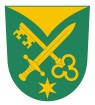                                                    Přiznání k poplatku ze psůProhlašuji, že veškeré údaje jsou pravdivé a splňuji tímto oznámením svoji ohlašovací povinnost vyplývající z OZV Obce Želatovice č. 1/2010V Želatovicích dne ……………………………                           Podpis poplatníka   ……………………………………………………………------------------------------------------------------------------------------------------------------------------------------------------Odhlášení psaOdhlašuji psa ke dni ………………..V Želatovicích dne ……………………………                           Podpis poplatníka   ……………………………………………………………Příjmení   a jméno poplatníka              Datum narození  poplatníka            Adresa  trvalého pobytuPlemeno psa      pes   -   fenaStáří psa v době přihlášeníOd kdy je pes drženEvidenční číslo známky